Анализ результатов ВПР-2019 (Всероссийской проверочной работы) по биологии в 6 классеО.Г. Петрова, к.пед.н.,проректор по информатизацииобразования и проектной деятельностидоцент центра инновационных образовательных технологийГБОУ ДПО ПОИПКРОВсероссийскую проверочную работу по биологии в 7 классе выполняли 894 обучающихся из образовательных организаций Псковской области. Предложено несколько вариантов проверочной работы, в материал которых были включены разные темы программы «Биология» в соответствии с ФГОС НОО и ООО.	ВПР соответствовала концентрическим курсам по биологии. Поскольку более половины общеобразовательных организаций ведут преподавание по линейному курсу, число участников ВПР невелико.Всероссийская проверочная работа (ВПР) в 7 классе позволяет осуществить диагностику достижения предметных и метапредметных результатов, в том числе овладение межпредметными понятиями и способность использования универсальных учебных действий (УУД) в учебной, познавательной и социальной практике. Содержание и структура проверочной работы определяются на основе: Федерального государственного образовательного стандарта основного общего образования (приказ Минобрнауки России от 17.12.2010 № 1897) с учетом Примерной основной образовательной программы основного общего образования (одобрена решением Федерального учебно-методического объединения по общему образованию (протокол от 08.04.2015 № 1/15)) содержания учебников, включенных в Федеральный перечень на 2018/19 учебный год. В рамках ВПР наряду с предметными результатами обучения учащихся основной школы оцениваются также метапредметные результаты, в том числе уровень сформированности универсальных учебных действий (УУД) и овладения межпредметными понятиями. Предусмотрена оценка сформированности следующих УУД. Регулятивные действия: целеполагание, планирование, контроль и коррекция, саморегуляция. Общеучебные универсальные учебные действия: поиск и выделение необходимой информации; структурирование знаний; осознанное и произвольное построение речевого высказывания в письменной форме; выбор наиболее эффективных способов решения задач в зависимости от конкретных условий; рефлексия способов и условий действия; контроль и оценка процесса и результатов деятельности; смысловое чтение как осмысление цели чтения и выбор вида чтения в зависимости от цели; определение основной и второстепенной информации; моделирование, преобразование модели. Логические универсальные действия: анализ объектов в целях выделения признаков; синтез, в том числе самостоятельное достраивание с восполнением недостающих компонентов; выбор оснований и критериев для сравнения; подведение под понятие; выведение следствий; установление причинно-следственных связей; построение логической цепи рассуждений; доказательство. Коммуникативные действия: умение с достаточной полнотой и точностью выражать свои мысли в соответствии с задачами и условиями коммуникации, владение монологической и диалогической формами речи в соответствии с грамматическими и синтаксическими нормами родного языка. Контрольные измерительные материалы (далее – КИМ) ВПР направлены на проверку сформированности у обучающихся следующих естественнонаучных требований: формирование целостной научной картины мира; овладение научным подходом к решению различных задач; овладение умениями: формулировать гипотезы; конструировать; проводить наблюдения, описание, измерение, эксперименты; оценивать полученные результаты; овладение умением сопоставлять эмпирические и теоретические знания с объективными реалиями окружающего мира; воспитание ответственного и бережного отношения к окружающей среде; формирование умений безопасного и эффективного использования лабораторного оборудования, проведения точных измерений и адекватной оценки полученных результатов, представления научно обоснованных аргументов своих действий, основанных на межпредметном анализе учебных задач. КИМ ВПР 7 класса направлены на проверку у обучающихся предметных требований: уровня сформированности естественнонаучного типа мышления, научных представлений; владения научной биологической терминологией, ключевыми биологическими понятиями, методами и приемами; уровня сформированности системных представлений о биологических объектах, процессах, явлениях, закономерностях, о взаимосвязи живого (на примере животных) и неживого в биосфере; овладения понятийным аппаратом биологии; уровня сформированности использования методов биологической науки и проведения наблюдений, измерений, несложных экспериментов для изучения животных; освоения приемов содержания домашних животных и ухода за ними. Тексты заданий в КИМ ВПР 7 класса в целом соответствуют формулировкам, принятым в учебниках по разделу «Животные», включенных в Федеральный перечень учебников, рекомендуемых Министерством просвещения РФ к использованию при реализации имеющих государственную аккредитацию образовательных программ основного общего образования. Вариант проверочной работы состоит из 13 заданий, которые различаются по содержанию и характеру решаемых обучающимися задач. В Псковской области работу писали 894 учащихся. Ниже представлены итоговые результаты полученных оценок за ВПР в нашем регионе и в России в целом. Из гистограммы следует, что псковские школьники написали проверочную работу несколько хуже своих сверстников из других регионов.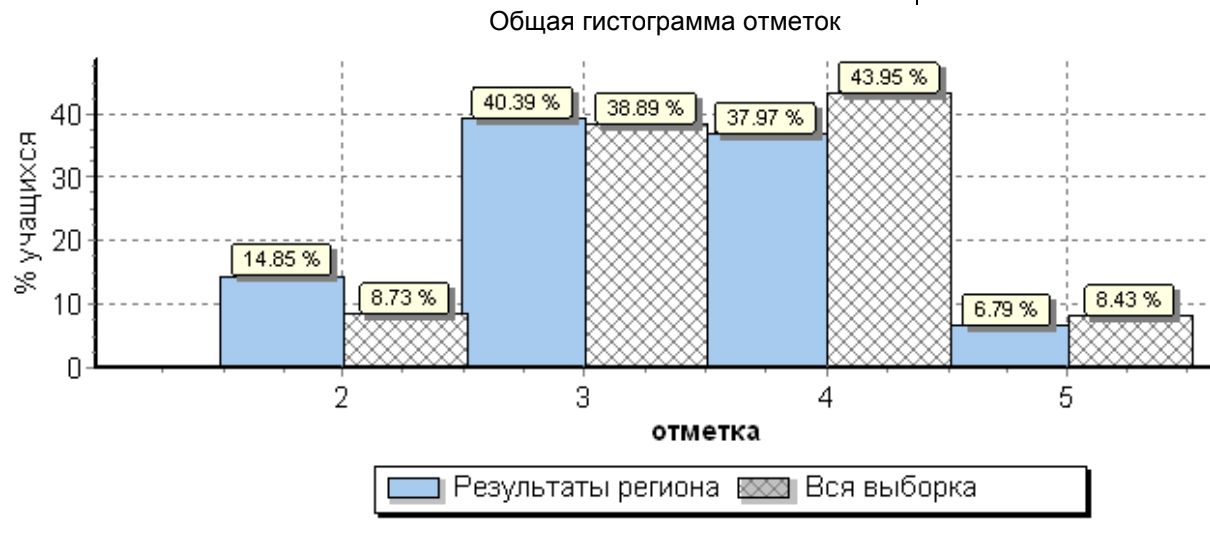 Учащиеся, получившие отметку «5», продемонстрировали владение материалом на высоком уровне: процент выполнения почти всех заданий проверочной работы выше 70%. Только задание 5(2)  имеет решаемость 61%. Учащиеся, получившие отметку «4», продемонстрировали стабильное владение материалом, почти все задания выполнены этой категорией участников с решаемостью выше 60%. Сложности возникли при выполнении заданий 5(2) – решаемость 39%, 10(2) – решаемость 41% и 8(1) – решаемость 53%. Учащиеся, получившие отметку «3», продемонстрировали нестабильное владение материалом, около половины заданий работы имеют процент выполнения выше 50%. Помимо заданий, вызвавших трудность у участников с хорошей подготовкой, сложными для участников этой группы стали задания 4(2) – решаемость 18%, 5(2) – решаемость 29%, 6(1) – решаемость 48%, 8(1, 2) – решаемость 30 и 40% соответственно, 9 – решаемость 30%, 10(2) – решаемость 18%, 13(2) решаемость 35%. Учащиеся, получившие отметку «2», не продемонстрировали владение материалом на уровне базовой подготовки. Задание 1 основано на изображениях конкретных объектов, статистических таблицах и требуют анализа изображений и статистических данных, характеристики объектов по предложенному плану, классификации и/или систематизации объектов по определенному признаку, применения биологических знаний при решении практических задач.Задание направлено на выявление понимания зоологии как системы наук, объектами изучения которой являются животные, понимание методов изучения животных, роли зоологии в познании окружающего мира и практической деятельности людей. Проверяется степень владения: системой биологических знаний – понятиями, закономерностями, законами, теориями, имеющими важное общеобразовательное и познавательное значение; сведениями по истории становления биологии как науки.Успешно справились с заданием 53% (РФ – 59%).Задание 2 основано на изображениях конкретных объектов, статистических таблицах и требуют анализа изображений и статистических данных, характеристики объектов по предложенному плану, классификации и/или систематизации объектов по определенному признаку, применения биологических знаний при решении практических задач.Задание проверяет умение делать морфологическое и систематическое описание животного по заданному алгоритму (тип симметрии, среда обитания, местоположение в системе животного мира), а также определять их значение в природе и жизни человека. Оценивается понимание оснований классификации простейших и беспозвоночных животных, значение простейших и беспозвоночных животных в жизни человека. Проверяется умение использовать методы биологической науки: наблюдать и описывать биологические объекты и процессы, ставить биологические эксперименты и объяснять их результаты.Выполнение этого задания:Часть 1 – 71% (РФ 76%)Часть 2 – 49% (РФ 64%)Часть 3 – 62% (РФ 72%)Часть 4 – 50% (РФ 56%)Задание 3 основаны на умении читать и понимать текст в соответствии с поставленной задачей.Задание проверяет умение находить в перечне согласно условию задания необходимую биологическую информацию по теме «Класс Земноводные. Общая характеристика класса Земноводные». Проверяется умение использовать научно-популярную литературу по биологии, справочные материалы (на бумажных и электронных носителях), ресурсы Интернета при выполнении учебных задач.Успешно справились с заданием 58% (РФ – 60%).Задание 4 проверяет умение систематизировать организмы, используя для этого разные основания. Задание проверяет знание общих свойств живого у представителей животных, растений, бактерий, грибов. Проверяются умения классифицировать биологические объекты (растений, животных, бактерий, грибов) на основе определения их принадлежности к определенной систематической группе.В первой части определяется тип питания по названию организма. Во второй части тип питания определяется по изображению конкретного организма. Выполнение этого задания:Часть 1 – 66% (РФ 72%)Часть 2 – 56% (РФ 58%)Задание 5 основано на изображениях конкретных объектов, статистических таблицах и требуют анализа изображений и статистических данных, характеристики объектов по предложенному плану, классификации и/или систематизации объектов по определенному признаку, применения биологических знаний при решении практических задач.Проверяется понимание значения простейших и беспозвоночных животных в жизни человека, роли биологии в практической деятельности людей, роль различных организмов в жизни человека. Оцениваются знания и умение приводить аргументированное мнение об основных правилах поведения в природе.Первая часть задания проверяет умение работать с рисунками, представленными в виде схемы, на которой изображен цикл развития печёночного сосальщика. Вторая часть задания проверяет умение оценивать влияние этого животного на человека.Выполнение этого задания:Часть 1 – 72% (РФ 68%)Часть 2 – 32% (РФ 35%)Задание 6 проверяют знания строения и функционирования животных или характерных особенностей таксонов. Задание проверяет знание особенностей строения и функционирование отдельных органов и систем органов у животных разных таксономических групп на примере типа Моллюски и класса Насекомые. Оцениваются умения выделять существенные признаки биологических объектов (клеток и организмов растений, животных, грибов, бактерий) и процессов, характерных для живых организмов.Выполнение этого задания:Часть 1 – 52% (РФ 65%)Часть 2 – 57% (РФ 58%)Задание 7 основано на изображениях конкретных объектов, статистических таблицах и требуют анализа изображений и статистических данных, характеристики объектов по предложенному плану, классификации и/или систематизации объектов по определенному признаку, применения биологических знаний при решении практических задач.Задание проверяет умение установить по изображению принадлежность отдельного органа или системы органов (фрагмента) к животному определенной систематической группы на примере класса Млекопитающие. Оценивается умения устанавливать взаимосвязи между особенностями строения и функциями клеток и тканей, органов и систем органов.Успешно справились с заданием: 63% (РФ – 65%)Задание 8 проверяют знания строения и функционирования животных или характерных особенностей таксонов на примере надкласса Рыбы и класса Птицы. Оцениваются умения сравнивать биологические объекты (растения, животные, бактерии, грибы), процессы жизнедеятельности; делать выводы и умозаключения на основе сравнения.Первая часть задания проверяет умение проводить сравнение биологических объектов, таксонов между собой. Во второй части проверяется умение приводить примеры типичных представителей животных относящихся к этим систематическим группам.Выполнение этого задания:Часть 1 – 39% (РФ 48%)Часть 2 – 50% (РФ 60%)Задание 9 основаны на умении читать и понимать текст в соответствии с поставленной задачей.Задание проверяет умение читать и понимать текст биологического содержания, используя для этого недостающие термины и понятия, представленные в перечне на примере типа Кишечнополостные.Оцениваются умения использовать научно-популярную литературу по биологии, справочные материалы (на бумажных и электронных носителях), ресурсы Интернета при выполнении учебных задач.Успешно справились с заданием: 42% (РФ 43%)Задание 10 основано на изображениях конкретных объектов, статистических таблицах и требуют анализа изображений и статистических данных, характеристики объектов по предложенному плану, классификации и/или систематизации объектов по определенному признаку, применения биологических знаний при решении практических задач.Проверяются умения устанавливать взаимосвязи между особенностями строения и функциями клеток и тканей, органов и систем органов на примере надкласса Рыбы. Первая часть задания проверяет умение соотносить изображение объекта с его описанием. Во второй части задания нужно формулировать аргументированный ответ на поставленный вопрос. Выполнение этого задания:Часть 1 – 58% (РФ 59%)Часть 2 – 28% (РФ 38%).Задание 11 проверяют знания строения и функционирования животных или характерных особенностей таксонов.Проверялись умения устанавливать взаимосвязи между особенностями строения и функциями клеток и тканей, органов и систем органов.Задание проверяет знание важнейших морфологических, физиологических, экологических признаков животных на уровне типа или класса на примере класса Млекопитающие.Успешно справились с заданием: 57% (РФ – 50%)Задание 12 основано на изображениях конкретных объектов, статистических таблицах и требуют анализа изображений и статистических данных, характеристики объектов по предложенному плану, классификации и/или систематизации объектов по определенному признаку, применения биологических знаний при решении практических задач.Задание предполагает работу с табличным материалом, в частности умение анализировать статистические данные и делать на этом основании умозаключения на примере класса Млекопитающие. Проверяются умения ориентироваться в системе познавательных ценностей: воспринимать информацию биологического содержания в научно-популярной литературе, средствах массовой информации и интернет-ресурсах; критически оценивать полученную информацию, анализируя ее содержание и данные об источнике информации.Успешно справились с заданием: 56% (РФ – 54%).Задание 13 основано на изображениях конкретных объектов, статистических таблицах и требуют анализа изображений и статистических данных, характеристики объектов по предложенному плану, классификации и/или систематизации объектов по определенному признаку, применения биологических знаний при решении практических задач.Проверяется знание значения хордовых животных в жизни человека, умения описывать и использовать приемы содержания домашних животных, ухода за ними.Первая часть задания проверяет умение сравнивать биологические объекты с их моделями в целях составления описания объекта на примере породы собаки по заданному алгоритму. Вторая часть задания проверяет умение использовать это умение для решения практической задачи (сохранение и воспроизведение породы собаки). Выполнение этого задания:Часть 1 – 67% (РФ 74%)Часть 2 – 47% (РФ 46%).Анализируя полученные результаты по Псковской области, и, сравнивая их с результатами, полученными в целом по России, можно отметить следующее: средний процент выполнения по каждому заданию в нашем регионе мало отличается от среднего процента практически во заданиях. Исключение составляет задания 2, 8, 10 (часть 2) которые выполнены псковскими школьниками существенно хуже. В связи с этим необходимо обратить внимание на формирование УУД, относящихся к группе исследовательских умений – наблюдение, классификация, эксперимент и развитие умений обобщать и делать выводы на основе полученных в исследовании данных. На среднем уровне у обучающихся сформированы понятийный аппарат, знания о строении и функционировании животных или характерных особенностей таксонов. В целом следует отметить, что задания, проверяющие биологические знания, успешно выполняются в диапазоне 50-70%. Задания, проверяющие сформированность УУД, выполняются хуже, в диапазоне 20-50%.   В качестве вывода можно констатировать, что ВПР по биологии в 7 классе в 2019 году показал средний уровень усвоения материала по биологии обучающимися. Наблюдается отрицательная динамика в предметных и метапредметных результатах.  